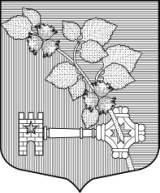 АДМИНИСТРАЦИЯ      Виллозского городского поселенияЛомоносовского районаРАСПОРЯЖЕНИЕ №155гп. Виллози					                                	от «10» октября 2018 года	«О проведении шахматного турнира среди жителей и детей Виллозского городского поселения “Золотая осень”». В связи популяризация шахмат среди жителей Виллозского городского поселения,РАСПОРЯЖАЮСЬ:1.Утвердить Положение «О проведении шахматного турнира среди детей Виллозского городского поселения “Золотая осень”», согласно приложению № 1 к настоящему Распоряжению.2.Утвердить Положение «О проведении шахматного турнира среди жителей  Виллозского городского поселения “Золотая осень”», согласно приложению № 2 к настоящему Распоряжению.3. Организацию и проведение соревнований, ответственность за жизнь и здоровье участников возложить на директора МУ «ЦКиД» Виллозского городского поселения- Терещенко В.Г., руководителя шахматного клуба Беседина С.А.4. Отделу по финансам администрации Виллозского городского поселения- предусмотреть финансирование в   размере 6000 рублей (Шесть тысяч рублей) 00 копеек, согласно  сметы, которая является Приложением №1 к Положению «О проведении шахматного турнира среди детей Виллозского городского поселения “Золотая осень”». 5. Отделу по финансам администрации Виллозского городского поселения- предусмотреть финансирование в   размере 6000 рублей (Шесть тысяч рублей) 00 копеек, согласно  сметы, которая является Приложением №1 к Положению «О проведении шахматного турнира среди жителей  Виллозского городского поселения “Золотая осень”». 6.  Ознакомить Терещенко В.Г., Беседина С.А. с настоящим Распоряжением под роспись. 7.  Контроль за исполнением настоящего Распоряжения оставляю за собой.Врио главы администрацииВиллозского городского поселения                                       Н.В. ПочепцовС Распоряжением ознакомлен: «___»  ___________________ 2018 год _________________ Терещенко В.Г.«___»  ___________________ 2018 год _________________ Беседин С.А.Приложение №1к Распоряжению                                                                                                      № ____ от «____ » октября 2018г. «УТВЕРЖДАЮ»                                                                                         Врио главы администрации                                                                                                                                                                                   Виллозского городского поселения						                                                                                                           _____________Почепцов Н.В.Положение«О проведении шахматного турнира среди детей Виллозского городского поселения“Золотая осень”».1.Цели и задачи:- популяризация шахмат среди детей Виллозского городского поселения;- выявление состава детской команды Виллозского городского поселения; - творческое и умственное развитие детей;- организация активного досуга населения.2.Руководство проведения турнира:- общее руководство осуществляет администрация Виллозского городского поселения;- непосредственное проведение турнира возлагается на главного судью соревнования     Беседина Сергея Александровича.3.Участники турнира:- дети Виллозского городского поселения;- члены кружка “Дебют”.4.Сроки и место проведения турнира:- шахматный турнир состоится с 11 октября по 18 ноября 2018г.; - награждение состоится 18 ноября в Доме культуры гп. Виллози Ломоносовского района Ленинградской области;  - время проведения шахматного турнира согласно расписанию работы шахматного кружка.5.Условия проведения соревнования:Турнир проводится по правилам ФИДЕ. Каждый участник играет с каждым по две партии, в соответствии с жеребьевкой. Время на партию 30 минут каждому участнику. В случае одинакового количества набранных очков, места распределяются согласно коэффициенту Бергера. При дележе призового места, между участниками, набравшими одинаковое количество очков, играются две дополнительные партии с укороченным контролем времени 10 + 5. В случае равенства участники играют две дополнительные партии 5 + 3. Если партии не выявили победителя, то призер определяется партией «Армагеддон».6.Финансирование турнира:- награждение, организация и проведение турнира – производится администрацией Виллозского городского  поселения.7.Награждение:- победители шахматного турнира, занявшие призовые места (1-ое, 2-ое и 3-ье места)   награждаются призами и грамотами; - участники шахматного турнира не занявшие призовые места – награждаются грамотами.Приложение № 1к Положению «О проведении  шахматного турнира среди детей  Виллозского городского поселения“Золотая осень”Утверждаю: Врио главы администрации Виллозского городского поселения  __________________ Почепцов Н.В.СМЕТАна проведение шахматного турнира среди детеймуниципального образования Виллозского городского поселения “Золотая осень”.Приложение №2к Распоряжению                                                                                                      № ____ от «____ » октября 2018г. «УТВЕРЖДАЮ»                                                                                         Врио главы администрации                                                                                                                                                                                   Виллозского городского поселения						                                                                                                           _____________Почепцов Н.В.Положение«О проведении шахматного турнира среди жителей Виллозского городского поселения“Золотая осень”».1.Цели и задачи:- популяризация шахмат среди жителей Виллозского городского поселения;- выявление состава команды Виллозского городского поселения; - пропаганда здорового образа жизни;- организация активного досуга населения.2.Руководство проведения турнира:- общее руководство осуществляет администрация Виллозского городского поселения;- непосредственное проведение турнира возлагается на главного судью соревнования     Беседина Сергея Александровича.3.Участники турнира:- жители Виллозского городского поселения;- члены клуба “Белая ладья”.4.Сроки и место проведения турнира:- шахматный турнир состоится с 11 октября по 18 ноября 2018г. - награждение состоится 18 ноября в Доме культуры гп. Виллози Ломоносовского  района Ленинградской области;  - время проведения шахматного турнира согласно расписанию работы шахматного клуба.5.Условия проведения соревнования:Турнир проводится по правилам ФИДЕ. Каждый участник играет с каждым по две партии.     Время на одну партию 30 минут каждому участнику. В случае одинакового количества набранных очков, места распределяются согласно коэффициенту Бергера. При дележе призового места, между участниками, набравшими одинаковое количество очков, играются две дополнительные партии с укороченным контролем времени 10 + 5. В случае равенства участники играют две дополнительные партии 5 + 3. Если партии не выявили победителя, то призер определяется партией «Армагеддон». 6.Финансирование турнира:- награждение, организация и проведение турнира производится администрацией Виллозского городского поселения.7.Награждение:- победители шахматного турнира, занявшие призовые места (1-ое, 2-ое и 3-ье места) награждаются призами и грамотами; - участники шахматного турнира не занявшие призовые места – награждаются грамотами.Приложение № 1к Положению «О проведении  шахматного турнира среди жителей Виллозского городского поселения“Золотая осень”Утверждаю: Врио главы администрацииВиллозского городского поселения  __________________Почепцов Н.В.СМЕТАна проведение шахматного турнира среди жителеймуниципального образования Виллозского городского поселения “Золотая осень”.№п/пНаименованиеКол-воШт.(уп.)Цена, руб.За шт.Всего1. Наградная атрибутика                           (итого):                                         1500.00 руб.                         1. Наградная атрибутика                           (итого):                                         1500.00 руб.                         1. Наградная атрибутика                           (итого):                                         1500.00 руб.                         1. Наградная атрибутика                           (итого):                                         1500.00 руб.                         1. Наградная атрибутика                           (итого):                                         1500.00 руб.                         Кубок КС 181291960,00 960.00 руб.Медаль SM 123120,00360.00 руб.Грамота 641215,00180.00 руб.2. Памятные подарки победителям         (итого):                                         4500.00 руб.2. Памятные подарки победителям         (итого):                                         4500.00 руб.2. Памятные подарки победителям         (итого):                                         4500.00 руб.2. Памятные подарки победителям         (итого):                                         4500.00 руб.2. Памятные подарки победителям         (итого):                                         4500.00 руб.1 место 12000,002000.00 руб.2 место11500,001500.00 руб.3 место 11000,001000.00 руб.ИТОГО:                 6000.00 руб.ИТОГО:                 6000.00 руб.ИТОГО:                 6000.00 руб.ИТОГО:                 6000.00 руб.ИТОГО:                 6000.00 руб.№п/пНаименованиеКол-воШт.(уп.)Цена, руб.За шт.Всего1. Наградная атрибутика                           (итого):                                         1500.00 руб.                         1. Наградная атрибутика                           (итого):                                         1500.00 руб.                         1. Наградная атрибутика                           (итого):                                         1500.00 руб.                         1. Наградная атрибутика                           (итого):                                         1500.00 руб.                         1. Наградная атрибутика                           (итого):                                         1500.00 руб.                         Кубок КС 181561990,00990.00 руб.Медаль М 4533120,00360.00 руб.Грамота 651015,00150.00 руб.2. Памятные подарки победителям         (итого):                                         4500.00 руб.2. Памятные подарки победителям         (итого):                                         4500.00 руб.2. Памятные подарки победителям         (итого):                                         4500.00 руб.2. Памятные подарки победителям         (итого):                                         4500.00 руб.2. Памятные подарки победителям         (итого):                                         4500.00 руб.1 место 12000,002000.00 руб.2 место11500,001500.00 руб.3 место 11000,001000.00 руб.ИТОГО:           6000.00 руб.ИТОГО:           6000.00 руб.ИТОГО:           6000.00 руб.ИТОГО:           6000.00 руб.ИТОГО:           6000.00 руб.